Orale A.P.Qui suis-je ?Points forts et points faibles : 

Mes points forts sont que je suis curieuse, sociable, endurante, observatrice. Je pense aussi être une personne sur qui l’on peut compter. Dès que je me trouve face à un problème, j’essaie de trouver le plus de solutions possibles pour avoir le choix et ainsi faire ce qu’il me semble le mieux pour moi. J’ai des idées très arrêtées sur toutes sorte de sujets mais je ne sais pas si cela est un point fort ou un point faible. Mes points faibles sont que je suis anarchique, lorsque je me sers d’un objet je le laisse à la place où je l’ai utilisé sans le ranger; je suis tête en l’air mais je me conforte en me disant que je fais trop de chose à la fois d’où certains oublis. De plus je suis perfectionniste ce qui est souvent plus un inconvénient qu’un avantage.Hobbies :

Je suis passionnée par la danse sur glace et pratique ce sport depuis 10 ans. L’année dernière j’ai participé au championnat de France mais cette année, je concoure en inter-régional pour consacrer plus de temps à mes études. Je ne m’entraîne plus que 5h30 par semaine. En revanche les horaires d’entraînement sont très stricts :  je m’entraines les matins avant l’école. Cette année mon objectif sportif n’est donc pas d’avoir des résultats compétitifs mais d’obtenir ma médaille d’argent en couple (ce qui dénoterait d’un haut niveau). 
Je fais aussi de la danse contemporaine à raison de 3 heures par semaines. A plusieurs, nous avons le projet de nous présenter à un concours où nous serions accompagnés de musiciens. 
De plus, j’entraîne des patineurs les mercredis après-midi et les dimanches soir : des enfants, des jeunes adultes et adultes débutants, pré-compétiteurs et compétiteurs. Cela me permet alors de m’épanouir en découvrant ce qu’est le plaisir de transmettre son savoir. Le travail avec les adultes est vraiment très différent du travail avec les enfants. Pour l’instant je préfère m’occuper d’adultes qui sont plus intéressés et à l’écoute de ce que je dis. Ils en attendent beaucoup de ma part et je pense leur apporter ce qu’ils souhaitent. Devant les enfants, je sais m’adapter et être ferme avec eux pour me faire écouter. Travailler en relation avec des humains demande beaucoup d’énergie et d’investissement. Je me suis alors découverte une nouvelle qualité : celle de l’enseignement.
Projets ou rêves :

a. J’ai le projet de partir dix mois à l'étranger à la fin de ma seconde. Je me pose encore plein de questions sur ma destination à savoir par exemple partir dans un pays anglophone ou dans un pays où l’on parle l’allemand ? Mon objectif premier était de parler l’anglais couramment pour pouvoir intégrer la section OIB à Massillon mais mon rêve serait aussi d’écrire des textes accessibles à un grand nombre de personnes. Mais suite à un entretien avec M.Moncelon, j’ai changé d’avis. Je me suis dit que savoir parler l’allemand était vraiment un atout de nos jours alors que parler l’anglais couramment devient une généralité. De plus, parler l’anglais et un désir profond que j’ai, et que je réaliserai un jour où l’autre. Pouvez-vous me conseiller ?

b. J’ai beaucoup de rêves que j’aimerais réaliser dont deux auxquels j’attache plus d’importance.
D’une part je rêve d’écrire un livre en anglais sur une idée bien précise que j’ai. D’autre part mon rêve le plus cher est d’arriver plus tard à monter ma propre entreprise commerciale internationale et plus particulièrement commercialiser des produits de luxe.Où vais-je ?Bilan du premier trimestre :

J’ai fais mon premier trimestre dans le lycée Blaise Pascal. Ce trimestre fut désastreux (J’étais dans une classe de 30 garçons et 5 filles) car je ne me sentais pas à ma place. J’avais donc perdu l’envie, le plaisir et la satisfaction de travailler ce qui se reflète d’ailleurs sur mon bulletin. Mes parents ont tout essayé pour que j’aille mieux mais rien y a fait… Dans un mal être intense, j’ai alors décidé du jour au lendemain de ne jamais retourner à Blaise Pascal dans cette classe. Mes parents et moi avons donc pris rendez-vous avec M. Moncelon qui m’a gentiment reçu, et accepté au sein de son lycée. Maintenant je le remercie grandement et donne le meilleur de moi-même pour optimiser mon travail. Je suis à nouveau heureuse de venir à l’école. Cette expérience n’a pas était que négative. En effet, elle m’a permise de me définir et des définir mes désirs. Ainsi j’ai par exemple pris conscience que je travaillais pour moi.Objectifs pour le second trimestre :

Mes objectifs pour le second trimestre sont de progresser dans les matières scientifiques et d’approfondir mes connaissances dans les matières littéraires. De plus, j’essaie de me contraindre à lire et à écouter de l’anglais aussi souvent que possible mais cela est un peu difficile au regard de mon emploi du temps plutôt chargé.Filière choisie en classe de 1ère :

Au sujet de la filière choisie je reste encore très hésitante. 
- Je n’ai pas spécialement de qualité ni d’attrait pour les matières scientifiques, je pense donc ne pas choisir cette filière, à regret, car je sais qu’elle permet une grande variété de choix post bac. 
- Je pense que le bac économique et social donne une ouverture d’esprit sur le monde que je n’ai pas forcément encore acquise. Ce serait donc un bac intéressant pour moi et qui me permettrait d’intégrer une école de commerce.
- Le bac littéraire est peut-être celui qui correspond au mieux à mon profil. Car j’aime les langues, la littérature et j’aime écrire. Je me tournerais donc plus vers ce bac mais j’ai peur que cela soit un inconvénient pour plus tard étant donné que je ne suis pas encore déterminée sur  le métier que je veux exercer.
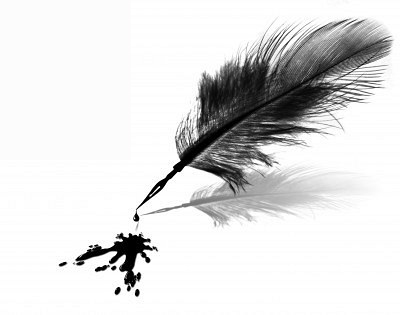 Bilan du premier trimestre :

J’ai effectué mon stage de 3ème à Radio Arverne (une radio associative, type loi 1901). Lors de ce stage j’ai réalisé deux interviews en direct que j’ai préparé au préalables avec un autre stagiaire. J’ai donc découvert différents métiers comme journaliste, secrétaire, animateur, technicien et j’ai découvert le fonctionnement d’une association type loi 1901. Ce fût très enrichissant en découverte mais aussi humainement car j’ai fait de belles rencontres. Bien que j’ai adoré  le monde de la radio et surtout le journalisme, je ne sais pas si c’est le métier que je souhaite faire plus tard car je sais qu’il en existe énormément que je n’ai pas encore découvert.